Агитбригада по правилам дорожного движения МБДОУ детский сад №43 «Рябинушка»Программное содержание:Продолжать учить различать дорожные знаки.Закрепить в игровой форме знания детей о правилах дорожного движения.Развивать стремление к изучению правил дорожного движения.Воспитывать культуру поведения на дорогах.Методические приемы:Прослушивание аудиозаписи В.Леонтьева «Светофор».Пение «Правила дорожного движения»Пение «»Чтение стихов о правилах дорожного движенияЧтение стихов про дорожные знаки.Итог в стихах.Предшествующая работа:Изучение правил дорожного движения.Проведение развлечения «Дорожная Азбука».Дидактические игры: «Светофор», «Назови знак», «Пешеходный переход».Разучивание песен про дорожные знакиЭкскурсия к светофору.ХодПод музыку: «Светофор» выходит Светофор СветофорычСветофор Светофорыч: Разрешите представится я Светофор Светофорыч – ваш друг и помощник на дороге. У меня есть три сигнала:- Красный (выходят дети в красных футболках);- Желтый (выхолят дети в желтых футболках);- Зеленый (выходят лети в зеленых футболках). (Дети становятся в полукруг рядом со светофором.)Танец и песня про светофор. (видео)Может светофор трехглазый
Говорить со всеми сразу.
Без труда его поймет
И шофер, и пешеход!

Для машин зажжется красный –
Пешеходам безопасно!
Для машин зеленый свет –
Пешеходам хода нет!

Если желтый загорится,
Жди, какой потом включится!
Кто запомнит это, тот
И проедет, и пройдет!

Правила дорожные
Не такие сложные!
Правила дорожные
Не такие сложные!1 ребенок: Привет, друзья!2 ребенок: Привет, народ!                   Что в славном городе живет!3 ребенок: Вас приветствует агитбригада…Все (хором): «43 детского сада»4 ребенок: Наша агитбригада называется «Светофорчик»5 ребенок: Наш девиз: «Кто знает правила движения,                                          Тому почет и уваженье»Песня «Правила дорожного движения»Этот мир состоит из пешеходов,Из машин и из шофёров,И, конечно, из дорог.Чтобы все в этом мире жили дружно,Непременно всем нам нужноЖить по Правилам, дружок!Соблюдайте их, друзья,Нам без них никак нельзя,Пешеходы и шофёры,Правила Дорожного Движения!Пешеходы и шофёры,Правила Дорожного Движения!Светофор нам мигнёт зелёным глазом,И замрут машины сразу,И пойдем мы на урок.Красный свет - надо вам не торопиться,Надо всем остановиться,Это Правило дорог!Соблюдайте их, друзья,Нам без них никак нельзя,Пешеходы и шофёры,Правила Дорожного Движения!Пешеходы и шофёры,Правила Дорожного Движения!Светофор Светофорыч: На дороге очень важно, знать,                                             Где можно нам идти.                                            И конечно в каком месте                                             Нам дорогу перейти.6 ребенок: В городе нельзя свободно
                    Бегать, как и где хотим.
                    Тротуар – для пешеходов,
                    А дорога – для машин!7 ребенок: Чтоб дорогу перейти,
                    Надо светофор найти.
                    У него язык простой:
                    Смотрит красным глазом – стой!
                    А зажжет зеленый глаз –
                   Значит, пропускает нас.8 ребенок: Не переходи дорогу
                   Там, где в голову взбредет,
                   Если есть неподалеку
                   Пешеходный переход!9 ребенок: Вот знакомые полоски,                    Знают дети, знают взрослые.                    На ту сторону ведет,                    Пешеходный переход!10 ребенок: Способ безопасный самый,                      Перейти дорогу с мамой.                      Уж она не подведет,                      Нас за ручку доведет.11 ребенок: Знает каждый пешеход
                      Про подземный этот ход.
                      По нему он безопасно
                      Автостраду перейдет.12 ребенок: Тротуар не бесконечен.
                      Если с ним не по пути,                                                                                                       Можно транспорту навстречу
                      По обочине идти.13 ребенок: Вдоль дороги огражденье
                      Не для лазанья стоит.
                      Всем оно – предупрежденье:
                     Пешеходам путь закрыт!14 ребенок: В мяч играть с друзьями – счастье.
                     Чтоб не кончилось оно,
                     Помни, по проезжей части
                     Бегать всем запрещено!15 ребенок: Жизни и здоровья ради,
                     Обходи автобус сзади,
                     А трамвайчик обходи,
                     Огибая спереди.1 ребенок: Если перехода нету,
                   Чтоб дорогу перейти,
                   Перед тем, как сделать это,
                   Влево, вправо погляди.
                  Убедиться важно, что
                   Не собьет тебя никто. 2 ребенок: Если вдруг через дорогу
                   Не успел ты перейти,
                   Можно постоять немного                  На полоске посреди.                   Прежде чем продолжить путь,
                   Вправо не забудь взглянуть.Светофор Светофорыч: Продолжаем по порядку:
Отгадайте-ка загадку!
Тёмным вечером и ночью
Защитить вас  сможет точно.
Ведь шофёру с сотни метров
Станет сразу вас заметно.
Он значок, брелок и стикер.
Что же это? Это…
Дети хором: Фликер.Ребенок: Фликер – световозвращатель,
Незатейливый значок,
На дорогах он  – спасатель,
Настоящий маячок.
Он в ночное время суток
Защитит надёжно нас.
Сократит наезд, без шуток,
Вам скажу, друзья, в шесть раз!Светофор Светофорыч: О знаках дорожных                                            Нужно всем знать                                             И взрослым, и детям                                            Их соблюдать.Танец «Дорожные знаки» (с дорожными знаками)Если вышел на дорогу —
Знай: ты не один.
Наш совет немедленно
Тебе необходим.
Он тебе подскажет:
Что, и где, и как?
Верный путь тебе укажет
Дорожный знак.

Кто? Когда? Куда? Откуда?
И т. д, и т.п.
Голосуем за порядок,
Против ДТП!
Аварийных ситуаций
Он заклятый враг,
За тебя готов сражаться
Дорожный знак.

Только вот на каждый случай
Нас не напасти.
В голове ты постарайся
Всех нас унести.
Твой неосторожный
Пусть поправит шаг
Твой попутчик — знак дорожный,
Дорожный знак.Ребенок: Если ты увидел круг,                 С красным контуром вокруг                  Повнимательней гляди                 Знак запрета впереди.                  В дождь и в ясную погоду                 Здесь не ходят пешеходы.                 Говорит им знак одно:                 "Вам ходить запрещено!" 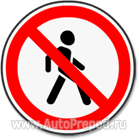 Ребенок: Этот знак он очень строгий,                  Коль стоит он на дороге,                 Говорит всем нам друзья,                 Ездить здесь совсем нельзя.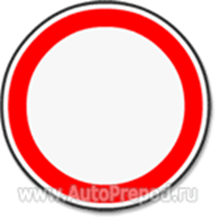 Ребенок: Здесь машину не грузи,                 Не паркуй, не тормози.                Этот знак всем говорит,                Тот не прав, кто здесь стоит.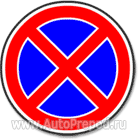            Ребенок: Треугольник с каймой красной                            Значит путь небезопасный                            Всем понятно без сомненья                            Это знак предупрежденья.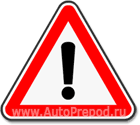            Ребенок: Это очень важный знак,                            Он висит не просто так.                           Будь внимательней, шофер!                           Рядом садик, школьный двор. 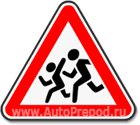 Эй, водитель, не зевай!
Ходит впереди трамвай.
Ты притормози немножко,
Уступи ему дорожку.        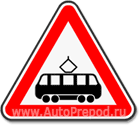  Ребенок: Белый с синим знак - наш друг                            Он подскажет что вокруг                           Где заправка, где больница,                           Где мы можем подкрепится,                            Где пост ДПС стоит, (показывает светофор)                           Этот знак нам говорит.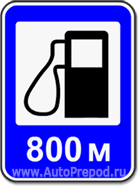 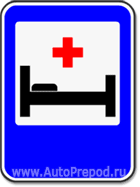 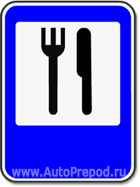 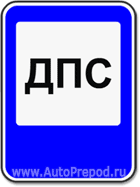           Ребенок: Желтый ромб и красный стоп                          Знак треугольный наоборот                          И стрелки встречные разного цвета                          Это все знаки приорета.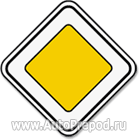 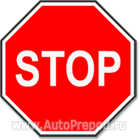 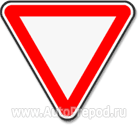 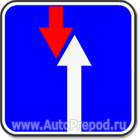 Ребенок: Тоже белый с синим знак                 Указать большой мастак:                Остановка скоро будет                           Переход, где ходят люди,                            Дом жилой вблизи стоит,                           Этот знак нам говорит.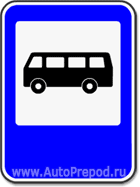 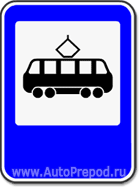 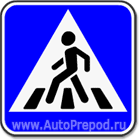 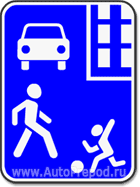 Под музыку песни В.Леонтьева «Светофор». Дети танцуют танц.Светофор Светофорыч:Если ты собрался в путьА вблизи дорогаТо внимательнее будь Следуй знакам строго.Правила все соблюдайНе беги на красныйВдоль дороги не играйТам не безопасноТы послушай наш советВсе учти заранееИ тогда не будет бедБоли и страданияРебенок: Пусть всегда сияет солнце,                  Пусть всегда мы слышим смех,                 В нашем городе дороги                  Станут безопасней всех.Ребенок: Чтоб на шумных перекрестках,                  Никогда беды не знать,                 Должен правила движенья                 Каждый знать и соблюдать. Агитбригада по правилам дорожного движения МБДОУ детский сад №43 «Рябинушка»ХодПод музыку: «Светофор» выходит Светофор Светофорыч (0.46)Светофор Светофорыч: Разрешите представится я Светофор Светофорыч – ваш друг и помощник на дороге. У меня есть три сигнала:- Красный (выходят дети в красных футболках);- Желтый (выхолят дети в желтых футболках);- Зеленый (выходят лети в зеленых футболках). (Дети становятся в полукруг рядом со светофором.)Танец и песня про светофор. (видео) (0.58)На дороге светофор Электрический прибор,Разным светом он горит,Всем машинам говорит:Припев:Красный очень строгий свет!Он горит проезда нетЖелтый подожди чуть-чуть,А зеленый можно в путь!Он горит на перекрестках,Чтоб машинам было простоПерекрестки проезжатьИ друг другу уступать.Припев.1 ребенок: Привет, друзья!2 ребенок: Привет, народ!                   Что в славном городе живет!3 ребенок: Вас приветствует агитбригада…Все (хором): «43 детского сада»4 ребенок: Наша агитбригада называется «Светофорчик»5 ребенок: Наш девиз: «Кто знает правила движения,                                          Тому почет и уваженье»Песня «Правила дорожного движения» (1.46)Этот мир состоит из пешеходов,Из машин и из шофёров,И, конечно, из дорог.Чтобы все в этом мире жили дружно,Непременно всем нам нужноЖить по Правилам, дружок!Соблюдайте их, друзья,Нам без них никак нельзя,Пешеходы и шофёры,Правила Дорожного Движения!Пешеходы и шофёры,Правила Дорожного Движения!Светофор нам мигнёт зелёным глазом,И замрут машины сразу,И пойдем мы на урок.Красный свет - надо вам не торопиться,Надо всем остановиться,Это Правило дорог!Светофор Светофорыч: На дороге очень важно, знать,                                             Где можно нам идти.                                            И конечно в каком месте                                             Нам дорогу перейти.6 ребенок: В городе нельзя свободно
                    Бегать, как и где хотим.
                    Тротуар – для пешеходов,
                    А дорога – для машин!7 ребенок: Чтоб дорогу перейти,
                    Надо светофор найти.
                    У него язык простой:
                    Смотрит красным глазом – стой!
                    А зажжет зеленый глаз –
                   Значит, пропускает нас.8 ребенок: Не переходи дорогу
                   Там, где в голову взбредет,
                   Если есть неподалеку
                   Пешеходный переход!9 ребенок: Вот знакомые полоски,                    Знают дети, знают взрослые.                    На ту сторону ведет,                    Пешеходный переход!10 ребенок: Способ безопасный самый,                      Перейти дорогу с мамой.                      Уж она не подведет,                      Нас за ручку доведет.11 ребенок: Знает каждый пешеход
                      Про подземный этот ход.
                      По нему он безопасно
                      Автостраду перейдет.12 ребенок: Тротуар не бесконечен.
                      Если с ним не по пути,                                                                                                       Можно транспорту навстречу
                      По обочине идти.13 ребенок: Вдоль дороги огражденье
                      Не для лазанья стоит.
                      Всем оно – предупрежденье:
                     Пешеходам путь закрыт!14 ребенок: В мяч играть с друзьями – счастье.
                     Чтоб не кончилось оно,
                     Помни, по проезжей части
                     Бегать всем запрещено!15 ребенок: Жизни и здоровья ради,
                     Обходи автобус сзади,
                     А трамвайчик обходи,
                     Огибая спереди.1 ребенок: Если вдруг через дорогу
                   Не успел ты перейти,
                   Можно постоять немного                  На полоске посреди.                   Прежде чем продолжить путь,
                   Вправо не забудь взглянуть.Частушки о ПДДСветофор Светофорыч: Продолжаем по порядку:
                                            Отгадайте-ка загадку!
                                            Тёмным вечером и ночью
                                            Защитить вас  сможет точно.
                                            Ведь шофёру с сотни метров
                                            Станет сразу вас заметно.
                                            Он значок, брелок и стикер.
                                            Что же это? Это…Дети хором: Фликер.Ребенок: Фликер – световозвращатель,
                  Незатейливый значок,
                  На дорогах он  – спасатель,
                  Настоящий маячок.
                  Он в ночное время суток
Защитит надёжно нас.
Сократит наезд, без шуток,
Вам скажу, друзья, в шесть раз!Светофор Светофорыч: О знаках дорожных                                            Нужно всем знать                                             И взрослым, и детям                                            Их соблюдать.Танец «Дорожные знаки» (с дорожными знаками) (2.17)Если вышел на дорогу —
Знай: ты не один.
Наш совет немедленно
Тебе необходим.
Он тебе подскажет:
Что, и где, и как?
Верный путь тебе укажет
Дорожный знак.

Кто? Когда? Куда? Откуда?
И т. д, и т.п.
Голосуем за порядок,
Против ДТП!
Аварийных ситуаций
Он заклятый враг,
За тебя готов сражаться
Дорожный знак.

Только вот на каждый случай
Нас не напасти.
В голове ты постарайся
Всех нас унести.
Твой неосторожный
Пусть поправит шаг
Твой попутчик — знак дорожный,
Дорожный знак.Ребенок: Если ты увидел круг,                 С красным контуром вокруг                  Повнимательней гляди                 Знак запрета впереди.                  В дождь и в ясную погоду                 Здесь не ходят пешеходы.                 Говорит им знак одно:                 "Вам ходить запрещено!" Ребенок: Этот знак он очень строгий,                  Коль стоит он на дороге,                 Говорит всем нам друзья,                 Ездить здесь совсем нельзя.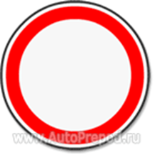 Ребенок: Здесь машину не грузи,                 Не паркуй, не тормози.                Этот знак всем говорит,                Тот не прав, кто здесь стоит.           Ребенок: Треугольник с каймой красной                            Значит путь небезопасный                            Всем понятно без сомненья                            Это знак предупрежденья.           Ребенок: Это очень важный знак,                            Он висит не просто так.                           Будь внимательней, шофер!                           Рядом садик, школьный двор. Эй, водитель, не зевай!
Ходит впереди трамвай.
Ты притормози немножко,
Уступи ему дорожку.         Ребенок: Белый с синим знак - наш друг                            Он подскажет что вокруг                           Где заправка, где больница,                           Где мы можем подкрепится,                            Где пост ДПС стоит, (показывает светофор)                           Этот знак нам говорит.          Ребенок: Желтый ромб и красный стоп                          Знак треугольный наоборот                          И стрелки встречные разного цвета                          Это все знаки приорета.Ребенок: Тоже белый с синим знак                 Указать большой мастак:                Остановка скоро будет                           Переход, где ходят люди,                            Дом жилой вблизи стоит,                           Этот знак нам говорит.Под музыку песни В.Леонтьева «Светофор». Дети танцуют танец.(3.40)Светофор Светофорыч:Если ты собрался в путьА вблизи дорогаТо внимательнее будь Следуй знакам строго.Правила все соблюдайНе беги на красныйВдоль дороги не играйТам не безопасноТы послушай наш советВсе учти заранееИ тогда не будет бедБоли и страданияРебенок: Пусть всегда сияет солнце,                  Пусть всегда мы слышим смех,                 В нашем городе дороги                  Станут безопасней всех.Ребенок: Чтоб на шумных перекрестках,                  Никогда беды не знать,                 Должен правила движенья                 Каждый знать и соблюдать. 